Family Name:_________________________________________ 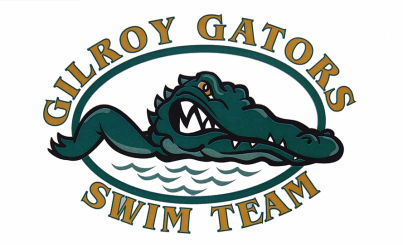 	FAMILY PARTICIPATION AGREEMENTEffective January 1, 2017The Gilroy Gators Swim Team (GGST) is a co-op team. Swim meets, team activities including fundraisers, and the daily operations of the team require parental involvement for the success of the team and your child. In addition to the requirements stated below, we encourage participation on our committees so that we can continue holding social events for our swimmers. Your required participation will contribute greatly to the Gators and your child’s success while keeping the monthly dues low. OVERVIEW: GGST is a non-profit organization. The income derived from dues, hosted swim meets and fundraising activities is used to cover the rental of our pool, to pay our coaching staff and other costs throughout the year. It is the goal of the Gilroy Gators Swim Team to host 3 to 4 meets each year as well as to participate in the annual Gilroy Garlic Festival to raise funds for our team. SWIM MEETS: Each active family is required to work at least one shift each day of all Team Hosted meets. Swim meets are bid on in February and May for the following swim year of September to August. The calendar on the Team website will be updated each year depending on the number of meets GGST is awarded for the swim year. In order to receive credit for your shifts, you MUST check-in and check-out at the beginning and ending of each job assignment. Once you sign up for a position, it is your responsibility to fulfill those duties. If you cannot work your shift, you must find a replacement. You must inform the Volunteer Coordinator of this change. Please note: the shifts worked remain with the original shift holder. If a scheduled assignment is not honored by you, or your replacement, your Gator account will be charged $75 per shift. In addition, each family is required to work one shift each day in which they have a swimmer signed up to swim in a non-hosted swim meet (for example, timing at away meets, if given this assignment). In the event you do not work your shifts at an away meet, your Gator account will be charged $25 per shift. _______ initialGARLIC FESTIVAL: If your child swims at any time between March and July, they are considered a “registered swimmer” and family participation in The Gilroy Garlic Festival, which is the team’s biggest fundraiser, is mandatory. The event is held annually on the last full weekend of July. Parents are required to volunteer (1) shift in any booth GGST may run or participate in (no children please) and a parent and all registered swimmers are required to volunteer for (2) shifts of garbage sweep: (1) on Friday, Saturday or Sunday, and (1) on Monday or Tuesday. Each garbage sweep shift takes place in the early evening and lasts 1.5 to 3 hours. Sign-ups for shifts open in late June/early July. If you have not signed up for your required shifts 10 days prior to The Gilroy Garlic Festival your account will be billed the following: $75 for each garbage sweep shift and $75 for the booth shift. These charges will also apply and be charged to your account for any shifts signed up for but not worked. If your family is unable to participate you may buy out at these rates at any time prior to The Gilroy Garlic Festival. Please note: Some exceptions may apply to the buyout option. Please see the volunteer coordinator before taking this option. ________ initialTAKE A BREAK OR RESIGN FROM THE GILROY GATORS SWIM TEAM: Monthly payments are due on the first of the month and payable unless the proper notification procedures are followed. All financial obligations must be met when taking a break or resigning from the Gilroy Gators Swim Team. A Change of Status Form must be received by the Treasurer (Dues Box) by the 15th of the prior month in which you plan to take a break, or resign, in order to not be charged. Until this step is completed, your account will remain open, incurring monthly charges and late fees and, if necessary, turned over to a collection agency. Upon being informed of your hold/separation, your Gators account will be reviewed for any past due or unpaid balances. In addition, your account will be charged for any unfulfilled swim meet requirements and/or unfulfilled Garlic Festival requirements. ________ initialThis agreement can be modified at a later time, as the board deems necessary, without need for new signatures. The board will notify you of modifications by e-mail and/or in writing prior to the effective date of any modification. I have read and agree to abide by the requirements of the GGST Family Participation Agreement. Signature: _______________________________________________Date: _______________________Rev. 6/6/11 KRRev. 9/1/15 DBRev. 12/14/16 KR